Young 5s and Kindergarten  						September 11, 2017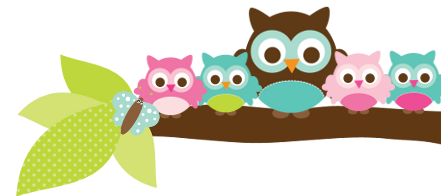 